Learning Project – Ten Little Lights 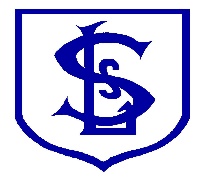 Learning Project – Ten Little Lights Age Range: EYFSAge Range: EYFSWeekly Reading TasksWeekly Phonics TasksMonday – Read the eBook ‘Ten Little Lights’ eBook.When you have shared the eBook together, can you discuss what happened on each page?Children to read to parents/carers as regularly as possible. Visit Oxford Owl for free eBooks.Monday - Priority Daily phonics – Watch the Read Write Inc daily lesson, on YouTube specific for your child (see email from class teacher).   https://www.youtube.com/channel/UCo7fbLgY2oA_cFCIg9GdxtQ Videos are available for 24 hours.Tuesday – Have a go at the ‘Ten Little Lights’ rhyming activity. Once you have shared the rhyming activity together, see if you can continue a rhyming string, a rhyming string is anything that rhymes with another word. These words can be real words or nonsense words. Children to read to parents/carers as regularly as possible. Visit Oxford Owl for free eBooks.Tuesday - Priority Daily phonics – Watch the Read Write Inc daily lesson, on YouTube specific for your child (see email from class teacher).   https://www.youtube.com/channel/UCo7fbLgY2oA_cFCIg9GdxtQ Videos are available for 24 hours.Well Being Wednesday – Have a go at the Cosmic Kids Yoga session found here. This is an adventure will Tallulah the Owlet.Take some time to print the mindfulness colouring activities and there is a sheet for you to complete called “things that make me happy” activity sheet, these can be drawn as pictures, written as sentences or scribed by a grown up. Priority Daily phonics – Watch the Read Write Inc daily lesson, on YouTube specific for your child (see email from class teacher).   https://www.youtube.com/channel/UCo7fbLgY2oA_cFCIg9GdxtQ Videos are available for 24 hours. Well Being Wednesday – Have a go at the Cosmic Kids Yoga session found here. This is an adventure will Tallulah the Owlet.Take some time to print the mindfulness colouring activities and there is a sheet for you to complete called “things that make me happy” activity sheet, these can be drawn as pictures, written as sentences or scribed by a grown up. Priority Daily phonics – Watch the Read Write Inc daily lesson, on YouTube specific for your child (see email from class teacher).   https://www.youtube.com/channel/UCo7fbLgY2oA_cFCIg9GdxtQ Videos are available for 24 hours. Thursday – Share the story of ‘Tidy’ by Emily Gravett, you can find a nice retelling the story here.Talk about the importance of people keeping our local areas clean and tidy, looking after all the different creatures and animals. 
Children to read to parents/carers as regularly as possible. Visit Oxford Owl for free eBooks.Thursday - Priority Daily phonics – Watch the Read Write Inc daily lesson, on YouTube specific for your child (see email from class teacher). https://www.youtube.com/channel/UCo7fbLgY2oA_cFCIg9GdxtQVideos are available for 24 hours. Friday –  Share the story of ‘The Stick Man’ together. A nice movie of the story can be found here. Talk about the characters in the movie, what was your favourite part? 
Children to read to parents/carers as regularly as possible. Visit Oxford Owl for free eBooks.Friday - Priority Daily phonics – Watch the Read Write Inc daily lesson, on YouTube specific for your child (see email from class teacher)https://www.youtube.com/channel/UCo7fbLgY2oA_cFCIg9GdxtQ Videos are available for 24 hours.Weekly Writing Tasks Weekly Maths Tasks Monday – Use the ‘Character Speech Bubbles’ work sheet attached below. Can you write the name of the animal? 
Pinch the sounds you can hear. e.g. ‘cat’, ‘fox’, ‘ro/bin’ use the RWI speed sound chart to help. Try your best to write a sentence describing the animal e.g. ‘ro/bin has a red chest’ or write words like ‘dig, dig’ dig’ for the mole. Monday – Today, we are introducing the number 10. 
Click here to watch the Numberblocks episode for 10. Once you have watched this, share the PowerPoint presentation ‘Numberblocks Number 10 PowerPoint’. 
Choose an activity sheet about the number 10, have a go at completing it. https://www.bbc.co.uk/cbeebies/shows/numberblocks - this page has a variety of number activities for you to try. Tuesday – Choose a character from the story of Ten Little Lights which you would like to label. We have attached colouring sheet below, once you have coloured it in you can label the parts of the character you have chosen. E.g. ‘hed’, ‘tum’, ‘back’, ‘wing’. If you have chosen the fox picture you could try and add your set 2 sounds to the character e.g. ‘tayl’ or ‘fir’. Use your RWI speed sound chart to help. Read, Write, Inc. YouTube https://www.youtube.com/channel/UCo7fbLgY2oA_cFCIg9GdxtQ  
(Please refer to email from class teacher).Tuesday – Watch this episode of Numberblocks by clicking here. This episode is all about number bonds to make 10. See if you can find 10 objects around the house of from the garden. How many different ways can you make ten? Use your home learning journal to record your ideas or use the activity sheet labelled ‘Number bond to 10 activity sheet’. Well Being Wednesday – Have a go at the Cosmic Kids Yoga session found here. This is an adventure will Tallulah the Owlet.Take some time to print the mindfulness colouring activities and there is a sheet for you to complete called “things that make me happy” activity sheet, these can be drawn as pictures, written as sentences or scribed by a grown up. Priority Daily phonics – Watch the Read Write Inc daily lesson, on YouTube specific for your child (see email from class teacher).   https://www.youtube.com/channel/UCo7fbLgY2oA_cFCIg9GdxtQ Videos are available for 24 hours.Well Being Wednesday – Have a go at the Cosmic Kids Yoga session found here. This is an adventure will Tallulah the Owlet.Take some time to print the mindfulness colouring activities and there is a sheet for you to complete called “things that make me happy” activity sheet, these can be drawn as pictures, written as sentences or scribed by a grown up. Priority Daily phonics – Watch the Read Write Inc daily lesson, on YouTube specific for your child (see email from class teacher).   https://www.youtube.com/channel/UCo7fbLgY2oA_cFCIg9GdxtQ Videos are available for 24 hours.Thursday- Today marks the start of The Big Garden Bird Watch 2021. Share the ‘Big Birdwatch’ PowerPoint, go over each page very briefly, focus on slide 11 which encourages people to not drop litter. Can you make your own poster? You could write sentences like “put it in the bin”. “it is bad for the an/i/muls”. “downt drop rubish” (using the sounds introduced so far, focusing on phonetically plausible attempts). Use both sides of the RWI speed sound chart to help. Read, Write, Inc. YouTube https://www.youtube.com/channel/UCo7fbLgY2oA_cFCIg9GdxtQ 
(Please refer to email from class teacher).Thursday- Watch the Numberblocks episode by clicking here. This episode is all about adding one more. Have a go at the activity sheet ‘Ten Little Lights addition to 10’ use your number line to help if you need to. Refer to the eBook ‘Ten Little Lights’ and talk about the numbers on each page, every time a new animal comes along we are adding one more. Friday – Download and print the garden bird sighting checklist or create your own bird watch checklist. Take some time over the next couple of days to see which birds visit your garden or outdoor space. We look forward to hearing about what you see. You can write your own sentences to let us know where you saw it e.g. “on the fens” or “in the tree”. (Using the sounds introduced so far, focus on phonetically plausible attempts in writing). 
Use both sides of the RWI speed sound chart to help. 
How many birds did you see in the space of 10 minutes?Friday – Today we would like you to make a number 10 poster.Write your number bonds to 10.Can you show me in a part, part, whole diagram?Can you show me 10 o’clock?Can you show me a full ‘ten frame’?Can you write the word ‘ten’?Draw the number 10 Numberblock.
Upload your picture to Purple Mash, we would love to see it – you can save it to purple mash using the guide listed on the Reception page of the website.Activities for throughout the week:Your assembly for Tuesday:Paul and the Shipwreckhttps://www.youtube.com/watch?v=p3xqGe3fVuM4Your assembly for Thursday:Jobhttps://www.youtube.com/watch?v=QhPLGMMz7ykSTEM Learning Opportunities #sciencefromhomeYou could make your own glistening playdough, take a look at the instructions attached below.  Instructions to make a yoghurt pot bird feeder instructions are also attached below. https://www.rspb.org.uk/get-involved/activities/birdwatch/ The Big Garden Birdwatch starts on Thursday 28th January until Sunday 31st January 2021. Due to high demand this year, packs are no longer available to be sent out, you can still take part online https://www.rspb.org.uk/get-involved/activities/birdwatch/packrequest/ Additional learning resources parents may wish to engage withWhite Rose Maths online maths lessons. Watch a lesson video and complete the worksheet (can be downloaded and completed digitally).IXL Click on Maths, Reception. There are interactive games to play and guides for parents. Talk for Writing Home-school Booklets are an excellent resource to support your child’s speaking and listening, reading and writing skills.  Top Marks (https://www.topmarks.co.uk ) – A variety of fun, interactive EYFS maths games. Phonics Play (https://new.phonicsplay.co.uk)– Lots of fun interactive games for children to use, use the username: march20 and password: home to access this resource. Phonics Bloom (https://www.phonicsbloom.com/) – Explore the ‘phonics bloom’ website, there are different phases suitable for your child. Physical Activities:https://www.activekidsdobetter.co.uk/how-it-works/parents - physical activities and challenges for the family to take part in. https://www.youtube.com/user/thebodycoach1 - live ‘PE’ sessions 9AM each Monday, Wednesday and Friday.